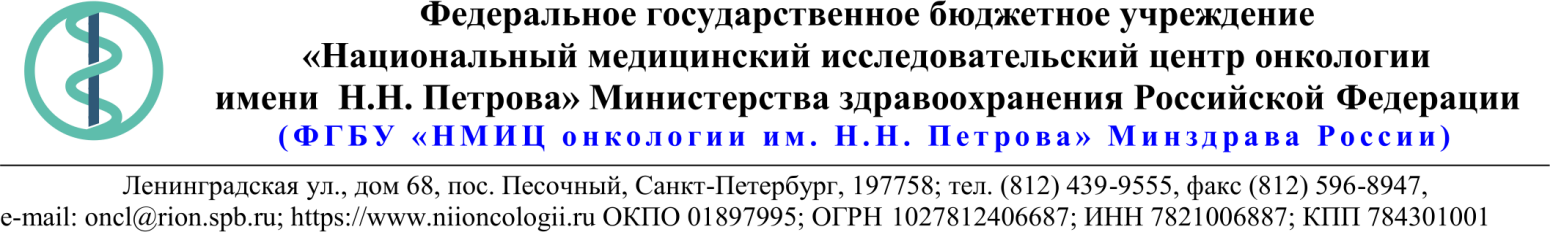 Описание объекта закупки *Дополнительные характеристики определены Заказчиком в соответствии с его потребностями, для обеспечения высокого качества работ.23.06.2021 № 21.1-03/610Ссылка на данный номер обязательна!Запрос о предоставлении ценовой информациидля нужд ФГБУ «НМИЦ онкологии им. Н.Н. Петрова» Минздрава РоссииСтруктура цены (расходы, включенные в цену товара/работы/услуги) должна включать в себя:1)	стоимость товара/работы/услуги; 2)	стоимость упаковки товара;3)	стоимость транспортировки товара от склада поставщика до склада покупателя, включающая в себя все сопутствующие расходы, а также погрузочно-разгрузочные работы;4)	расходы поставщика на уплату таможенных сборов, налоговых и иных обязательных платежей, обязанность по внесению которых установлена российским законодательством;5)  все иные прямые и косвенные накладные расходы поставщика/подрядчика/исполнителя, связанные с поставкой товара/выполнением работ/оказанием услуг и необходимые для надлежащего выполнения обязательств.Сведения о товаре/работе/услуге: содержатся в Приложении.Просим всех заинтересованных лиц представить свои коммерческие предложения (далее - КП) о цене поставки товара/выполнения работы/оказания услуги с использованием прилагаемой формы описания  товара/работы/услуги и направлять их в форме электронного документа, подписанного квалифицированной электронной цифровой подписью (электронная цифровая подпись должна быть открепленной, в формате “sig”) по следующему адресу: 4399541@niioncologii.ru.Информируем, что направленные предложения не будут рассматриваться в качестве заявки на участие в закупке и не дают в дальнейшем каких-либо преимуществ для лиц, подавших указанные предложения.Настоящий запрос не является извещением о проведении закупки, офертой или публичной офертой и не влечет возникновения каких-либо обязательств заказчика.Из ответа на запрос должны однозначно определяться цена единицы товара/работы/услуги и общая цена контракта на условиях, указанных в запросе, срок действия предлагаемой цены.КП оформляется на официальном бланке (при наличии), должно содержать реквизиты организации (официальное наименование, ИНН, КПП - обязательно), и должно содержать ссылку на дату и номер запроса о предоставлении ценовой информации. КП должно содержать актуальные на момент запроса цены товара (работ, услуг), технические характеристики и прочие данные, в том числе условия поставки и оплаты, полностью соответствующие указанным в запросе о предоставлении ценовой информации.В КП должно содержаться однозначное указание на то, что предлагаемые товары (работы, услуги) полностью и по всем запрошенным характеристиками соответствуют описанию объекта закупки, содержащемуся в запросе о предоставлении ценовой информации, выраженное одним из следующих способов: - указанием в КП соответствующего запросу описания товара (работы, услуги)- подтверждением в тексте КП намерения поставки товара (выполнения работы, услуги) на условиях, указанных в запросе, в случае заключения контракта.1.Наименование ЗаказчикаФГБУ "НМИЦ онкологии им. Н.Н. Петрова" Минздрава России2.Наименование объекта закупкиПоставка материалов для текущих ремонтов3.Коды ОКПД2 / КТРУУказаны в пункте 184.Место исполнения обязательств (адрес поставки, оказания услуг, выполнения работ)197758, Россия, г. Санкт- Петербург, п. Песочный, ул. Ленинградская, дом 685.АвансированиеНе предусмотрено6.Срок окончания действия договора (контракта)01.12.20217.Установление сроков исполнения обязательств контрагентомУстановление сроков исполнения обязательств контрагентом7.1Срок начала исполнения обязательств контрагентом:С момента заключения контракта7.2Срок окончания исполнения обязательств контрагентом не позднее01.11.20217.3Периодичность выполнения работ, оказания услуг либо количество партий поставляемого товаров: (обязательства контрагента)В течение 5 (пяти) рабочих дней после поступления заявки от Покупателя. Последняя дата подачи заявки на поставку 25.10.2021. Максимальное количество партий - 3 (три).8.ОплатаВ течение 30 (тридцати) календарных дней с момента подписания Покупателем универсального передаточного документа (УПД).9.Документы, которые должны быть представлены поставщиком (подрядчиком, исполнителем) вместе с товаром (результатом выполненной работы, оказанной услуги)Сертификаты соответствия (декларации соответствия) на поставляемую продукцию.10.Специальное право, которое должно быть у участника закупки и (или) поставщика (подрядчика, исполнителя) (наличие лицензии, членство в саморегулируемой организации и т.п.)Нет11.Дополнительные требования к участникам закупки (при наличии таких требований) и обоснование этих требованийНет12.Срок действия гарантии качества товара (работы, услуги) после приемки ЗаказчикомНе менее 12 (двенадцати) месяцев с момента приемки Товара.13.Размер обеспечения гарантийных обязательств (до 10% НМЦК)5%14.Предоставляемые участникам закупки преимущества в соответствии со статьями 28 и 29 Закона № 44-ФЗПредоставляются в соответствии со статьей 29 (организации инвалидов)15.Запреты, ограничения допуска, условия допуска (преференции) иностранных товаровПриказ Минфина России от 04.06.2018 N 126н «Об условиях допуска товаров, происходящих из иностранного государства или группы иностранных государств, для целей осуществления закупок товаров для обеспечения государственных и муниципальных нужд».16.Страна происхождения (указывается участником в заявке, коммерческом предложении)Указывается участником закупки/контрагентом в пункте 1817.Количество и единица измерения объекта закупкиУказаны в пункте 18№ п/пНаименование товара Требования к качеству, техническим и функциональным характеристикам товараКол-воЕд. изм.ОКПД2/ КТРУСтрана происхожденияНДС%Цена за ед. с НДССуммаГипсокартон Влагостойкий. Толщина - 12,5 мм. Длина - не менее 2500 мм. Ширина - 1200 мм66шт.23.62.10.000Саморезы ГМ 25x3.5 мм, усиленныеПредназначены для крепления материалов и легких конструкций к металлическим основаниям максимальной толщиной не менее 0,9 мм без предварительного сверления, например: гипсокартона к металлическим профилям. Изготовлены из углеродистой стали с последующим оксидированием для защиты от коррозии. Размер 25x3.5 мм. Саморезы имеют полную резьбу. Упаковка - не менее 1000 шт.5упак.25.94.11.120Саморезы клопы 32x4.2 ммПредназначены для крепления различных металлических элементов максимальной толщиной не менее 0,9 мм между собой и к несущей поверхности без предварительного сверления. Саморезы с полусферической головкой с прессшайбой и крестообразным шлицем PH2, резьба с мелким шагом и острым наконечником. Изготовлены из оцинкованной стали. Размер 32х4,2 мм. Саморезы имеют полную резьбу. Упаковка - не менее 1000 шт.2упак.25.94.11.120Смесь сухая строительнаяВид применяемого вяжущего - полимерный; тип шпаклевочной смеси - финишная; условия применения - для внутренних работ; способ нанесения - ручной; функциональное назначение смеси - шпаклевочная. Дополнительные характеристики:*Предназначена для выравнивания стен и потолков в сухих помещениях перед наклейкой обоев и покраской. Подходит для выравнивания всех гладких поверхностей из минеральных материалов и гипсокартонных плит. Расход сухой смеси: не более 1,5 кг на м² при толщине слоя 1 мм; толщина слоя: не более 5 мм; состав: сухой; цвет: белый. Упаковка: 20 кг.1000кг23.64.10.110-00000003Смесь сухая строительная Вид применяемого вяжущего - цементный; назначение клеевой смеси - для укладки облицовочных материалов; условия применения - для наружных и внутренних работ; функциональное назначение смеси - клеевая (предназначенная для укладки).Дополнительные характеристики:*Клей для плитки Усиленный состоящий из цемента, мелкозернистого фракционированного песка, модифицированная специальными добавками. Предназначен для укладки керамической плитки, керамогранита, натурального и искусственного камня на следующие основания: цементные, цементно-известковые штукатурки, бетонные и железобетонные основания, гипсокартонные листы, ячеистые бетоны, пазогребневые плиты, гипсолитовые плиты. Применим для стен и полов. Марочная прочность - М75. Марка по морозостойкости - F35. Упаковка - 25 кг.1300кг23.64.10.110-00000002Смесь сухая строительная Вид применяемого вяжущего - цементный; назначение напольной смеси - для устройства выравнивающих слоев (прослоек); способ укладки напольной смеси - выравниваемая; условия применения - для наружных и внутренних работ; функциональное назначение смеси - напольная.Дополнительные характеристики:*Ровнитель (стяжка пола) первичный предназначена для выравнивания полов в жилых и общественных зданиях; как предварительный слой перед выравниванием самовыравнивающимся раствором; как окончательный слой перед последующей укладкой керамической плитки, недорогих сортов ламината, линолеума с утеплительной подложкой; для устройства несвязанной стяжки; для устройства полов с уклоном. Минимальная толщина слоя - 5 мм; максимальная толщина слоя - 50 мм. Упаковка - 25 кг.2500кг23.64.10.110-00000002  Смесь сухая строительная Вид применяемого вяжущего - гипсовый; условия применения - для внутренних работ; способ нанесения - ручной; функциональное назначение смеси - штукатурная. Дополнительные характеристики*. Смесь на основе гипса с полимерными добавками. Предназначена для базового выравнивания стен и потолков в сухих помещениях с нормальной влажностью на бетон, пенобетон, кирпич, оштукатуренные поверхности, гипсовые поверхности. Высокое качество финишной поверхности, трещиностойкая, суперпластичная. Расход сухой смеси: не более 9 кг на м² при толщине слоя 10 мм; прочность сцепления: не менее 0,4 Мпа; марочная прочность на сжатие: не менее 2,5 Мпа; минимальная толщина слоя: 5 мм; максимальная толщина слоя: 50 мм. Упаковка: 30 кг.1320кг23.64.10.110-00000003Смесь сухая строительная Вид применяемого вяжущего - цементный; назначение напольной смеси - для устройства финишных покрытий; способ укладки напольной смеси - самовыравнивающиеся; условия применения - для внутренних работ; функциональное назначение смеси - напольная.Дополнительные характеристики:*Ровнитель (наливной пол) предназначен для выравнивания и корректирования бетонных полов и цементных стяжек под укладку напольной плитки, выстилающих покрытий (линолеум) и паркета. Минимальная толщина слоя - 1 мм; максимальная толщина слоя - 7 мм. Упаковка - 20 кг.160кг23.64.10.110-00000003Смесь сухая строительная  Вид применяемого вяжущего - цементный; назначение затирочной (шовной) смеси - для узких швов (до 6 мм включительно); условия применения - для наружных и внутренних работ; функциональное назначение смеси - затирочная (шовная).Дополнительные характеристики:*Смесь цемента с минеральными заполнителями, пигментами и полимерными модификаторами. Предназначена для заполнения швов керамических, стеклянных и каменных облицовок на полах и стенах в гражданском и промышленном строительстве. Цвет - серый. Упаковка - 5 кг.110кг23.64.10.110-00000002